EVEIL,enveloppe pour la vie, l’épanouissement et l’implication des lycéens2019/2020Formulaire de demande d’acompte (facultatif)À retourner par courriel uniquement : eveil@bourgognefranchecomte.fr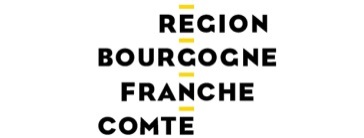 Direction des lycéesService accueil et vie des lycéensDossier suivi par Arnaud OHET, chargé d’appui aux projets des lycéesTél. : 03 80 44 34 96 / Courriel : eveil@bourgognefranchecomte.fr Lycée :Ville :Prénom, nom du chef d’établissement :Lycée :Ville :Prénom, nom du chef d’établissement :Je sollicite le versement de l’acompte de 25% de la subvention votée le 24 mai 2019 pour mon établissement, tel que le règlement d’intervention (RI) de la Région adopté les 28 et 29 juin 2018 l’autorise.L’établissement s’engage à mener à bien en 2019/2020 au moins un projet conforme aux règles édictées dans ce règlement (RI disponible sur le site https://www.bourgognefranchecomte.fr).J’ai bien noté que seules les dépenses de fonctionnement sont éligibles et que si mon lycée comporte un internat, au moins un projet au bénéfice des élèves internes devra être présenté.Je sollicite le versement de l’acompte de 25% de la subvention votée le 24 mai 2019 pour mon établissement, tel que le règlement d’intervention (RI) de la Région adopté les 28 et 29 juin 2018 l’autorise.L’établissement s’engage à mener à bien en 2019/2020 au moins un projet conforme aux règles édictées dans ce règlement (RI disponible sur le site https://www.bourgognefranchecomte.fr).J’ai bien noté que seules les dépenses de fonctionnement sont éligibles et que si mon lycée comporte un internat, au moins un projet au bénéfice des élèves internes devra être présenté.Fait à :Le :Visa du chef d’établissement(tampon + signature)